K14/3-230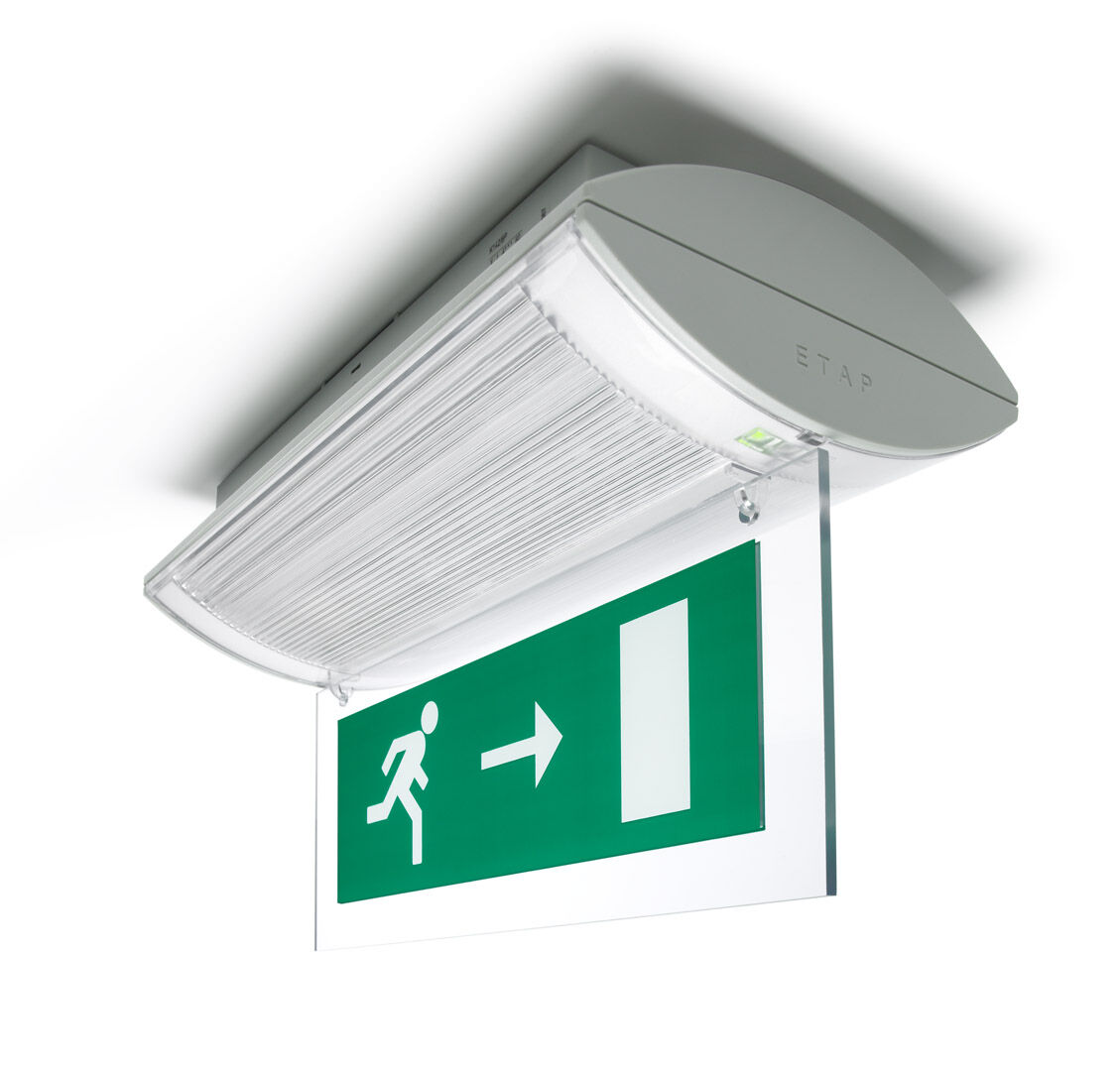 Leuchte für Sicherheitsbeleuchtung für einseitige und doppelseitige Rettungszeichenleuchte. Anbau. Für zentrale Versorgung. Abmessungen: 304 mm x 155 mm x 73 mm. Schraubenloses Öffnen, automatischer elektrischer Kontakt (bis zu 2.5mm²), für Decken-Montage, optionales Zubehör für abgependelte Decken-, parallele oder rechtwinklige Wand- oder Einbau-Montage Leuchten-Lichtstrom im Notbetrieb: 240 lm. Anschlussleistung: 4.2 W.   Spannung: 220-230V. Die Erkennungsweite des Piktogramms ist 26 m. Geeignet für Zentralbatteriesystem 230 V AC/DC. Dauerschaltung. Schutzklasse: Klasse II. Fotobiologische Sicherheit EN 62471: RISK GROUP 0 UNLIMITED. Schlagfestes polycarbonat Gehäuse, RAL9018 - papyrusweiß. IP-Schutzart: IP42. IK-Schutzart: IK04. Ambient temperature: -20°C - 35°C. Glühdrahttest: 850°C. 5 Jahre Garantie auf Leuchte, Lichtquelle, Driver und Batterie. Zertifikate: CE, ENEC. Die Leuchte wurde nach der Norm EN 60598-1 in einem Unternehmen entwickelt und produziert, das ISO 9001 und ISO 14001 zertifiziert ist.